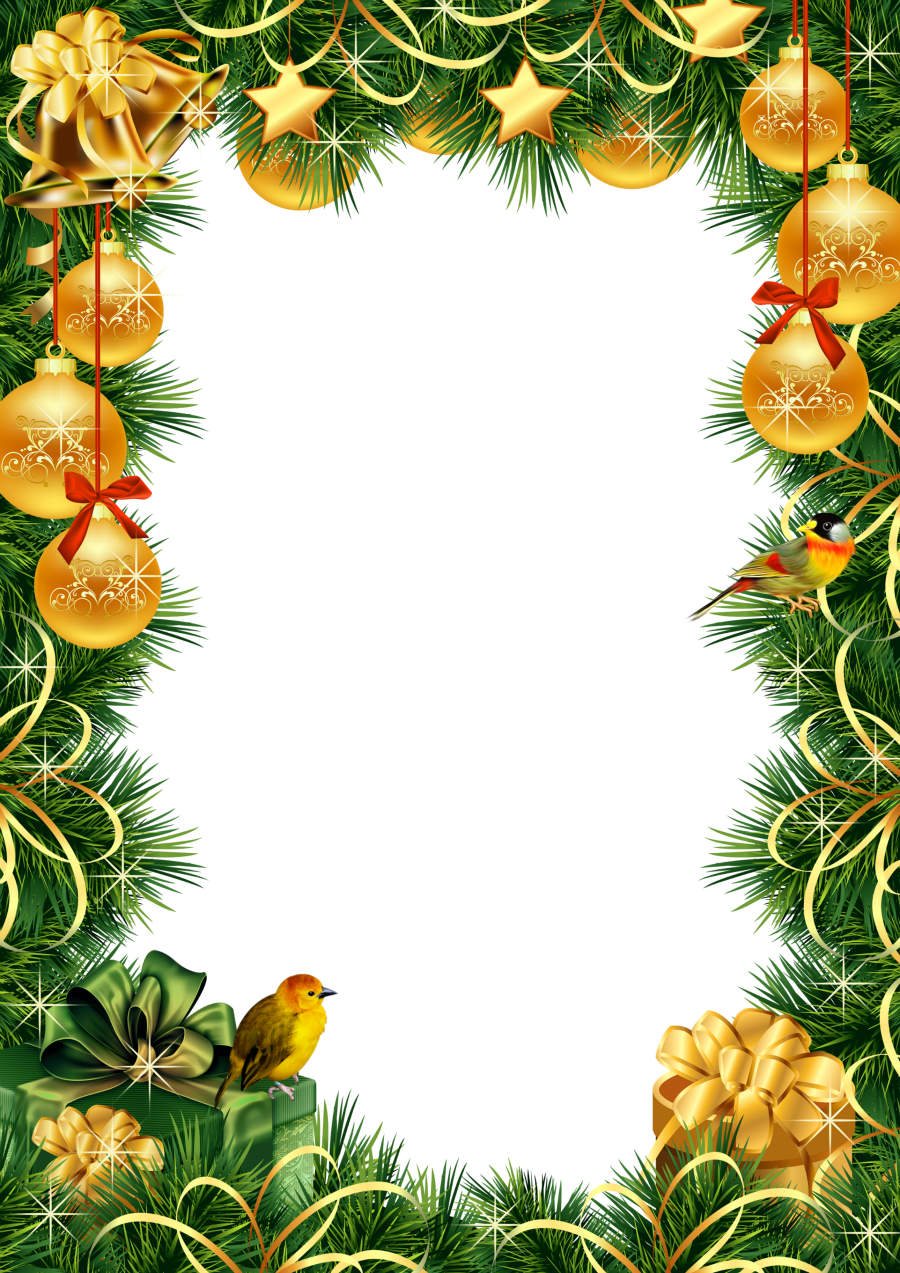 МБУ «Комплексный центр                     социального обслуживания населенияВалуйского городского округа»поздравляет именинников,                  получающих социальные услуги на дому,с Юбилейной датойсо дня  рождения!Желаем счастья в этот день,Тепла от всех, кто будет рядом.Улыбок светлых на лицеИ солнечных лучей в награду!Желаем множество удач,Желаем молодости вечной,Пусть все исполнятся мечты,И счастье будет бесконечным!02Поздравляем в январес Юбилейной датойсо дня  рождения!С 95-летием:             Сосновскую Лидию Петровну (23.01.1928 г.)С 85-летием:            Заруднюю Надежду Петровну (05.01.1938 г.)С 80-летием:Констанченко Александру Петровну                                               (02.01.1943г.)С 75- летием:             Шпаковскую Ольгу Петровну (17.01.1948 г)Паращак Валентину Владимировну                                        (26.01.1948 г.)С 70- летием:                Авилову Лидию Анатольевну (01.01.1953 г.)             Галыгину Прасковью Ивановну (04.01.1953 г.)                       Дудкина Михаила Васильевича                                                             (23.01.1953г.)